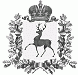 АДМИНИСТРАЦИЯРАБОЧЕГО ПОСЁЛКА ШАРАНГАШАРАНГСКОГО МУНИЦИПАЛЬНОГО РАЙОНАНИЖЕГОРОДСКОЙ ОБЛАСТИПОСТАНОВЛЕНИЕот 13.01.2021			                        	                    	               N4Об аннулировании несуществующих адресов в ФИАС на территории городского поселения рабочий поселок Шаранга                 Согласно статье 2 Федерального закона от 28.12.2013 №443-ФЗ «О федеральной информационной адресной системе и о внесении изменений в Федеральный закон «Об общих принципах организации местного самоуправления в Российской Федерации»», постановлению Правительства Российской Федерации от 22.05.2015 №492 «О составе сведений об адресах, размещаемых в государственном адресном реестре, порядке межведомственного информационного взаимодействия при ведении государственного адресного реестра, о внесении изменений и признании утратившими силу некоторых актов Правительства Российской Федерации» и на основании постановления  администрации рабочего поселка Шаранга Шарангского муниципального района Нижегородской области от 24.02.2015 №11 «Об  утверждении правил присвоения, изменения и аннулирования адресов на территории  рабочего посёлка Шаранга», администрация рабочего посёлка Шаранга Шарангского муниципального района Нижегородской области (далее – администрация)п о с т а н о в л я е т:Аннулировать несуществующие адреса в Федеральной информационной системе на территории городского поселения рабочий поселок Шаранга:Контроль за исполнением настоящего постановления оставляю за собой.Глава администрации                                                                               С.В.Краев                                                                                 п/пАдрес1.Российская Федерация, Нижегородская область, Шарангский муниципальный район, городское поселение рабочий поселок Шаранга, Шаранга рабочий поселок, улица Котовского дом 6.2.Российская Федерация, Нижегородская область, Шарангский муниципальный район, городское поселение рабочий поселок Шаранга, Шаранга рабочий поселок, улица Производственная, земельный участок 17/1, площадь 5 626 кв.м., кадастровый квартал 52:10:01100253.Российская Федерация, Нижегородская область, Шарангский муниципальный район, городское поселение рабочий поселок Шаранга, Шаранга рабочий поселок, улица Производственная, земельный участок 17/2, площадь 852 кв.м., кадастровый квартал 52:10:0110025